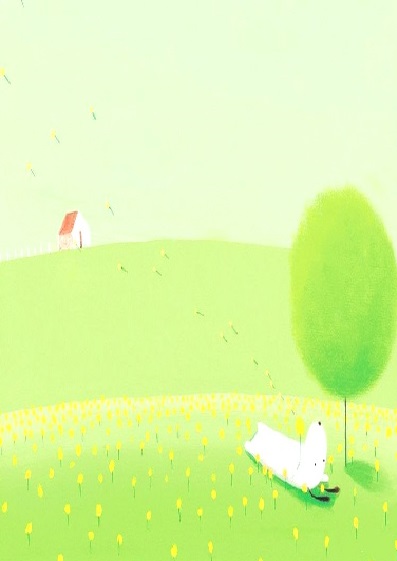 導師:  林培煌                系別班級:電商二乙得獎感言:	很開心第一次得到績優導師。其時我的班級電商二乙本來就很棒了，班上氣氛很好，男女生相處融洽，與任課老師的關係也不錯。班上幹部主導大部分的運作，我只會在必要時給他們建議，平時並沒有讓我太操心。	我經營班級的原則就是以身作則，鼓勵學生主動互相幫忙，欣賞同學的優點，記得別人對你的好，相互尊重不要使用不雅的言語，提醒學生為將未來的自己與家人努力。學生有問題隨時可以用Line與我連絡。	最後謝謝所有電商二乙的學生，是你們讓老師得到這個榮譽，這個榮譽是屬與我們大家。我們是無敵的一班，耶!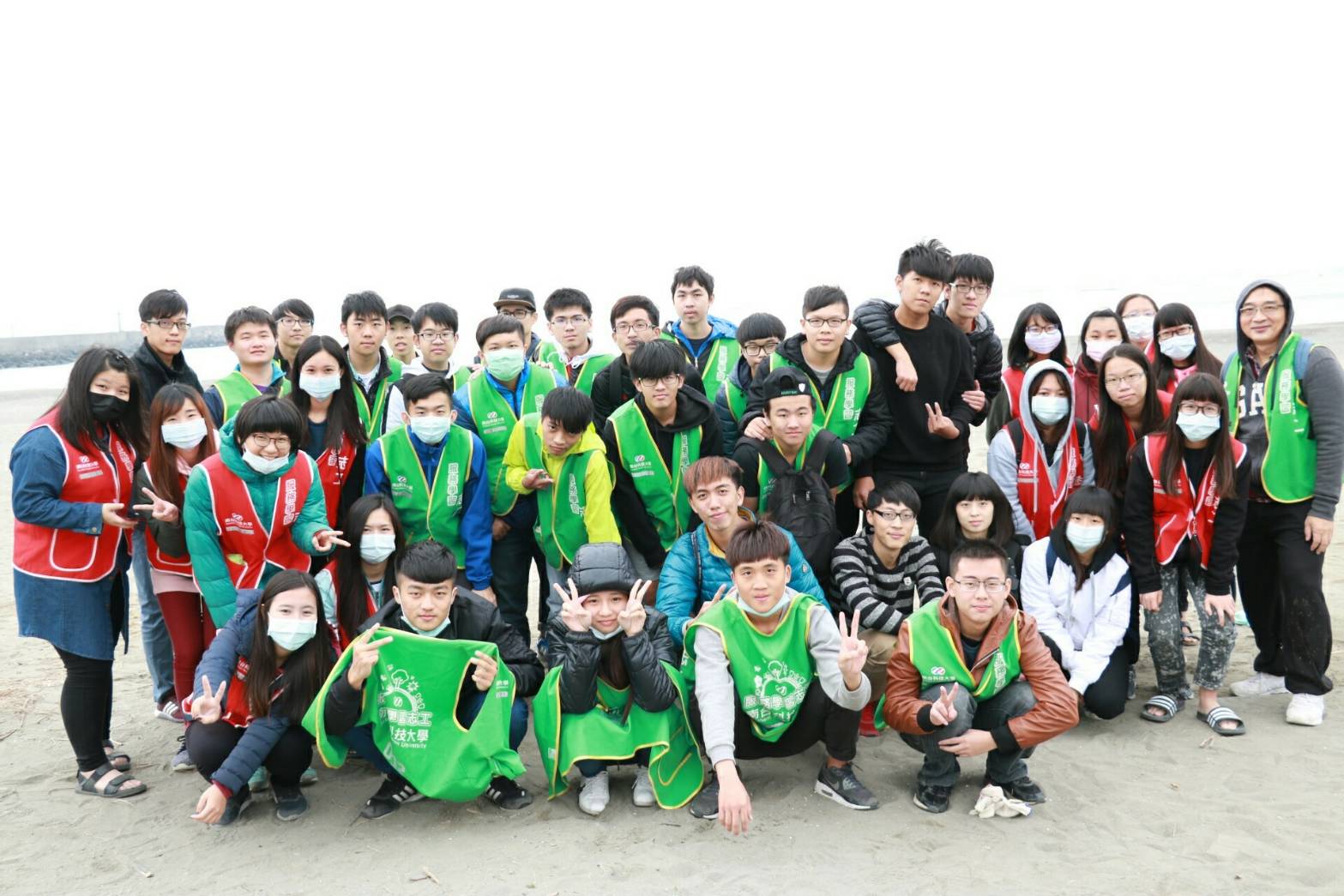 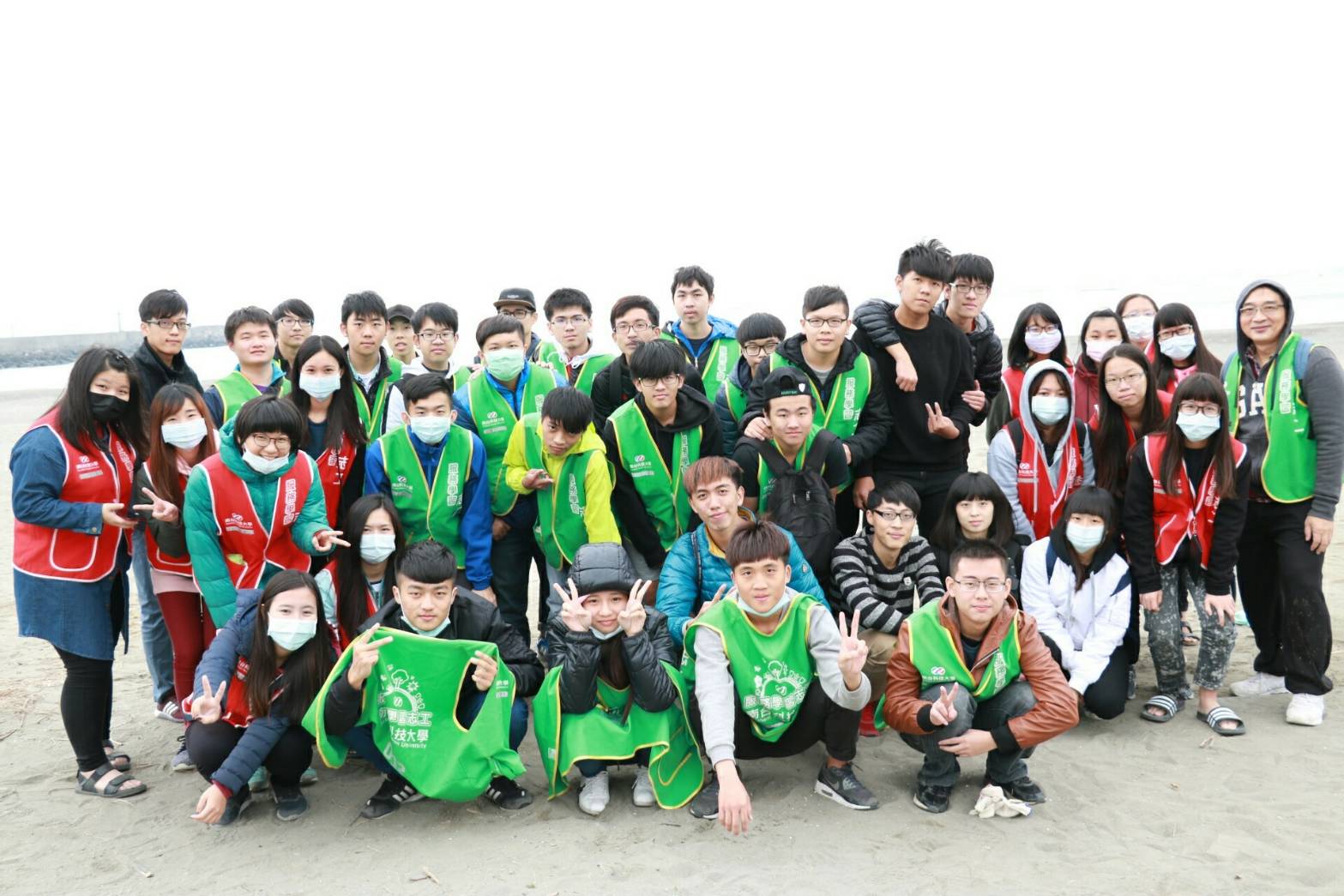 